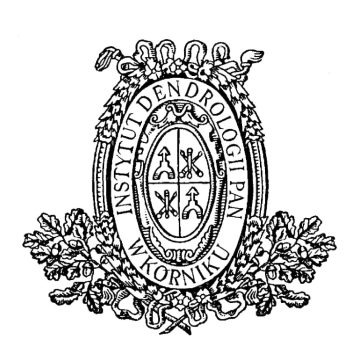 INSTYTUT DENDROLOGII      POLSKIEJ AKADEMII NAUK             62-035 KÓRNIK, ul. Parkowa 5,              tel. 61-8170-033;  fax. 61-8170-166;             www.idpan.poznan.pl      e-mail: idkornik@man.poznan.pl        OGŁOSZENIE O ZAMÓWIENIU (zaproszenie do składania ofert)prowadzone zgodnie z regulaminem udzielania przez Instytut Dendrologii Polskiej Akademii Nauk zamówień wyłączonych ze stosowania przepisów ustawy Prawo zamówień publicznych 
z 11 września 2019 r. (tj. Dz. U. z 2023 roku poz. 1605 z późn. zm.) o wartości nieprzekraczającej kwoty 130 000 zł netto. Przedmiotem postępowania jest wybór firmy świadczącej usługi w zakresie ochrony osób i mienia oraz konwoju gotówki dla Instytutu Dendrologii Polskiej Akademii Nauk.Opis przedmiotu zamówienia: Zadanie 1Usługi w zakresie ochrony osób i mienia w okresie od 1 marca 2024 do 28 lutego 2025 r. obejmujące:Monitoring obiektów położonych przy ulicy Parkowej 5 oraz Alei Flensa stanowiących własność Zamawiającego.Monitoring Pawilonu Arboretum Kórnickiego oraz Lasu Doświadczalnego „Zwierzyniec”.Interwencje po sygnale telefonicznym o naruszeniu systemu alarmowego:po otrzymaniu sygnału Wykonawca podejmuje maksymalnie do 15 min. czynności wyjaśniające przyczyny naruszenia systemu alarmowego 
w budynku ID PAN,Wykonawca sprawdza miejsce naruszenia i po stwierdzeniu 
a) włamania - podejmuje interwencję wynikającą z uprawnień oraz zawiadamia Policję i wyznaczonego pracownika Zamawiającego. Wykonawca bierze udział w sporządzeniu protokołu zawierającego przyczynę naruszenia oraz wnioski i zalecenia wynikające ze zdarzenia 
b) fałszywego alarmu – sporządza protokół zawierający przyczynę naruszenia oraz wnioski i zalecenia wynikające ze zdarzenia,Nadzór obejmuje budynki przy ul. Parkowej 5, Alei Flensa oraz Arboretum i Lasu Doświadczalnego „Zwierzyniec”.Transport utargu z kasy Arboretum do kasy Instytutu w siedzibie Zamawiającego (zdeponowanie gotówki w przypadku dni, w których kasa w siedzibie Zamawiającego będzie nieczynna).Konwój pracowników Zamawiającego do banku na terenie miasta Kórnik w celu zdeponowania gotówki oraz do siedziby Zmawiającego ok 2 razy 
w miesiącu (przewidywany czas trwania pojedynczego konwoju ok 45 min).Zadanie 2Konwój pracowników Zamawiającego do banku na terenie miasta Poznań oraz 
do siedziby Zmawiającego w celu zdeponowania gotówki ok 3 razy 
w miesiącu, w zależności od potrzeb (przewidywany czas trwania pojedynczego konwoju ok 2 h).Zamawiający przewiduje rozliczenie z Wykonawcą na podstawie opłaty stałej obejmującej punkty 
1-3 z Zadania 1. W przypadku wystąpienia zdarzeń opisanych w Zadaniu 2 oraz punktach 4-5 
z Zadania 1 na podstawie zaoferowanej stawki za poszczególne usługi. Rozliczenie odbywać się będzie w cyklu miesięcznym, fakturą z wyszczególnieniem świadczonych usług.Termin realizacji zamówienia – do 28 lutego 2025.Termin związania ofertą – 14 dni, tj. do 4 marca 2024 r.Zamawiający dopuszcza złożenie osobnych ofert na poszczególne Zadania.Cenę za wykonanie zamówienia Wykonawca określi w złotych z dokładnością do dwóch miejsc po przecinku na wszystkie elementy zamówienia. Zamawiający w celu ustalenia, czy oferta zawiera rażąco niską cenę w stosunku do przedmiotu zamówienia, może zwrócić się do wykonawcy o udzielenie w określonym terminie wyjaśnień dotyczących elementów oferty mających wpływ na wysokość ceny. Zastosowanie przez wykonawcę stawki podatku VAT od towarów i usług niezgodnego z przepisami ustawy o podatku od towarów i usług oraz podatku akcyzowego z 11.03.2004 r. (Dz. U. z 2020 r. poz. 106, 568, 1065, 1106, 1747 z późn. zm.) spowoduje odrzucenie oferty. Cena powinna zawierać wszystkie koszty realizacji zamówienia.Jedynym kryterium wyboru oferty jest cena brutto. Za najkorzystniejszą ofertę uznana zostanie ważna oferta z najniższą ceną. Z Wykonawcą, którego oferta zostanie uznana za najkorzystniejszą zostanie podpisana umowa 
o treści wspólnie ustalonej przez Strony umowy. Zamawiający zastrzega sobie prawo unieważnienia postępowania bez podania przyczyny. 
Od tej decyzji nie przysługują środki odwoławcze.Oferty należy składać w zamkniętych kopertach z dopiskiem: „Oferta cenowa na usługi ochrony osób i mienia oraz konwój gotówki, znak sprawy DAZ.2540.101.2024” do 19 lutego 2024 roku 
w skrzynce podawczej na parterze Instytutu portiernia budynku A, do godz. 1000 lub przesłać pocztą elektroniczną na adres: zamówienia.idpan@man.poznan.pl.Osobą do kontaktu w sprawie zamówienia pod względem formalno-proceduralnym jest Wiesław Płócieniak tel. 601857261; e-mail: plocieniakw@man.poznan.pl w godzinach 
od 730 do 1530.Złączniki:Nr 1 Formularz ofertowy,					       Nr 2 Klauzula RODO.Nr 3 wzór umowy.  Dyrektor Instytutu DendrologiiPolskiej Akademii Naukprof. dr hab. inż. Andrzej M. JagodzińskiKórnik, 12.02.2024 r. Zał. nr 1do ogłoszenia o zamówienie z 12.02.2024 r.Formularz ofertyNazwa oferenta:Adres:E-mail:Telefon kontaktowy:Zadanie 1Przedstawiam swoją ofertę dotyczącą monitorowania obiektów oraz konwoju gotówki Instytutu Dendrologii Polskiej Akademii Naukłącznie za kwotę ………………………… zł netto tj. ………………….  zł brutto co wynika z poniższej kalkulacji:Zadanie 2Przedstawiam swoją ofertę dotyczącą konwoju pracowników z Kórnika do Poznania i z powrotemłącznie za kwotę ………………………… zł netto tj. ………………….  zł brutto co wynika z poniższej kalkulacji:Składając ofertę w postępowaniu o udzielenie zamówienia publicznego oświadczam, jako upoważniony reprezentant WYKONAWCY, że:nie jestem (jesteśmy) powiązany(i) z Zamawiającym i nie występuje pomiędzy nami konflikt interesów;oferowany przeze mnie (nas) przedmiot zamówienia spełnia wymagania Zamawiającego;zaoferowana cena zawiera wszystkie koszty niezbędne do należytego wykonania zamówienia;w przypadku wybrania mojej (naszej) oferty, zobowiązuję (my) się zrealizować przedmiot zamówienia zgodnie z wymaganiami opisanymi w ogłoszeniu wraz z załącznikami;przyjmuję(my) do wiadomości i akceptujemy treść Klauzuli informacyjnej Zamawiającego (RODO) Załącznik nr 3.Oświadczam, że wypełniłem obowiązki informacyjne przewidziane w art. 13 lub art. 14 RODO wobec osób fizycznych, od których dane osobowe bezpośrednio lub pośrednio pozyskałem w celu ubiegania się o udzielenie zamówienia publicznego w niniejszym postępowaniu.nie podlegam wykluczeniu z postępowania o zamówienie publiczne na podstawie art. 7 ust. 1 pkt 1 Ustawy z dnia 13.04.2022 r. o szczególnych rozwiązaniach w zakresie przeciwdziałania wspieraniu agresji na Ukrainę oraz służących ochronie bezpieczeństwa narodowego (Dz. U. z 2022 r. poz. 835).Data:Pieczęć i podpis oferenta       Zał. nr 2do ogłoszenia o zamówienie z 12.02.2024 r.Klauzula informacyjna z art. 13 RODO do zastosowania przez Zamawiających w celu związanym z postępowaniem o udzielenie zamówienia publicznegoZgodnie z art. 13 ust. 1 i 2 rozporządzenia Parlamentu Europejskiego i Rady (2016/679 z dnia 27 kwietnia 2016 r. w sprawie ochrony osób fizycznych w związku z przetwarzaniem danych osobowych i w sprawie swobodnego przepływu takich danych oraz uchylenia dyrektywy 95/46/WE), dalej RODO informuję że:1. Administratorem Pani/Pana danych osobowych jest Instytut Dendrologii Polskiej Akademii Nauk z siedzibą w Kórniku przy ulicy Parkowej nr 5.2. W sprawach związanych z Pani/Pana danymi proszę kontaktować się z Inspektorem Ochrony Danych, kontakt pisemny za pomocą poczty tradycyjnej na adres Instytut Dendrologii PAN 
ul. Parkowa 5, 62-035 Kórnik lub pocztą elektroniczną na adres email: iod.idpan@man.poznan.pl.3. Pani/Pana dane osobowe przetwarzane będą na podstawie art. 6 ust. 1 lit. c RODO w celu prowadzenia przedmiotowego postępowania o udzielenie zamówienia publicznego oraz zawarcia umowy, a podstawą prawną ich przetwarzania jest obowiązek prawny stosowania sformalizowanych procedur udzielania zamówień publicznych spoczywający na Zamawiającym.4. Obiorcami Pani/Pana danych osobowych będą osoby lub podmioty, którym udostępniona zostanie dokumentacja postępowania w oparciu o art. 18 oraz art. 74 ustawy Pzp.5. Pani/Pana dane osobowe będą przechowywane, zgodnie z art. 78 ust. 1 ustawy Pzp, przez okres 4 lat od dnia zakończenia postępowania o udzielenie zamówienia, a jeżeli czas trwania umowy przekracza 4 lata, okres przechowywania obejmuje cały czas trwania umowy.6. Obowiązek podania przez Panią/Pana danych osobowych bezpośrednio Pani/Pana dotyczących jest wymogiem ustawowym określonym w przepisach ustawy Pzp, związanym
 z udziałem w postępowaniu o udzielenie zamówienia publicznego, konsekwencje niepodania określonych danych wynikają z ustawy Pzp.7. W odniesieniu do Pani/Pana danych osobowych decyzje nie będą podejmowane w sposób zautomatyzowany, stosowanie do art. 22 RODO;8. Posiada Pan/Pani:− na podstawie art. 15 RODO prawo dostępu do danych osobowych Pani/Pana dotyczących;− na podstawie art. 16 RODO prawo do sprostowania lub uzupełnienia Pani/Pana danych osobowych, przy czym skorzystanie z prawa do sprostowania lub uzupełnienia nie może skutkować zmianą wyniku postępowania o udzielenie zamówienia publicznego ani zmianą postanowień umowy w zakresie niezgodnym z ustawą Pzp oraz nie może naruszać integralności protokołu oraz jego załączników;− na podstawie art. 18 RODO prawo żądania od administratora ograniczenia przetwarzania danych osobowych z zastrzeżeniem przypadków, o których mowa w art. 18 ust. 2 RODO, przy czym prawo do ograniczenia przetwarzania nie ma zastosowania w odniesieniu do przechowywania, w celu zapewnienia korzystania ze środków ochrony prawnej lub w celu ochrony praw innej osoby fizycznej lub prawnej, lub z uwagi na ważne względy interesu publicznego Unii Europejskiej lub państwa członkowskiego, a także nie ogranicza przetwarzania danych osobowych do czasu zakończenia postępowania o udzielenie zamówienia;− prawo do wniesienia skargi do Prezesa Urzędu Ochrony Danych Osobowych, gdy uzna Pani/Pan, że przetwarzanie danych osobowych Pani/Pana dotyczących narusza przepisy RODO.9. Nie przysługuje Pani/Panu:− w związku z art. 17 ust. 3 lit. b, d lub e RODO prawo do usunięcia danych osobowych;− prawo do przenoszenia danych osobowych, o którym mowa w art. 20 RODO;− na podstawie art. 21 RODO prawo sprzeciwu, wobec przetwarzania danych osobowych, gdyż podstawą prawną przetwarzania Pani/Pana danych osobowych jest art. 6 ust. 1 lit.
 c RODO.Jednocześnie Zamawiający przypomina o ciążącym na Pani/Panu obowiązku informacyjnym wynikającym z art. 14 ROD O względem osób fizycznych, których dane przekazane zostaną Zamawiającemu w związku z prowadzonym postępowaniem i które Zamawiający pośrednio pozyska od Wykonawcy biorącego udział w postępowaniu, chyba że ma zastosowanie co najmniej jedno z włączeń, o których mowa w art. 14 ust. 5 RODO.Zał. nr 3do ogłoszenia o zamówienie z 12.02.2024 r.WzórUmowa DAZ….zawarta w Kórniku dnia …………….2024 roku pomiędzy: Instytutem Dendrologii Polskiej Akademii Nauk mającym siedzibę przy ulicy Parkowej 5, 62-035 Kórnik, reprezentowanym przez ……………………………………………………. zwanym w dalszej treści umowy Zamawiającyma……………………………………………………………………………………………………zwanym dalej 
w tekście Wykonawcą reprezentowanym przez …………………………………………………. 
o następującej treści:Wobec wyboru Wykonawcy przez Zamawiającego po przeprowadzeniu postępowania 
w trybie ……………………….., strony zawierają umowę o następującej treści:§ 1. Przedmiot umowyZAMAWIAJĄCY zleca, a WYKONAWCA podejmuje się wykonać usługę:Monitoringu obiektów położonych w Kórniku przy ulicy Parkowej 5 oraz Alei Flensa stanowiących własność Zamawiającego.Monitoringu Pawilonu Muzeum Dendrologicznego w Arboretum Kórnickim oraz Lasu Doświadczalnego „Zwierzyniec”.Transportu utargu z kasy Arboretum do siedziby Zamawiającego (plus zdeponowanie), 
a następnie dostarczenie do kasy Instytutu w wyznaczonym trybie i terminie. § 2. Warunki i termin wykonania usługiUmowa zawarta jest na czas określony. Rozwiązanie umowy może nastąpić w formie pisemnej z trzymiesięcznym okresem wypowiedzenia.§ 3. Całkowita wartość umowyZAMAWIAJĄCY oświadcza, że kwota przeznaczona na realizację umowy nie przekroczy wysokości: zł netto …………., słownie …………………… tj. brutto …………………….. słownie: ………………………………………... § 4. Upoważnieni przedstawicieleStrony wyznaczają niniejszym swoich przedstawicieli uprawnionych do podejmowania decyzji w zakresie wyznaczonym przez § 1 tej umowy.Przedstawicielem ZAMAWIAJĄCEGO będzie ……………………..Przedstawicielem DOSTAWCY będzie ………………………..§ 5. Warunki płatnościZapłata nastąpi w terminie 21 dni od dnia dostarczenia faktury VAT, przelewem na rachunek bankowy Wykonawcy wskazany w wystawionej fakturze. § 6. Kary umowne1. Strony postanawiają, że obowiązującą formą odszkodowania będą kary umowne.2. Kary te będą naliczane w następujących przypadkach i wysokościach:2.1. WYKONAWCA zapłaci ZAMAWIAJĄCEMU karę umowną w wysokości 20% łącznego wynagrodzenia brutto określonego w § 3 w przypadku nienależytego wykonania przedmiotu umowy określonego w § 1. 3. Strony zastrzegają sobie prawo dochodzenia odszkodowania uzupełniającego, przekraczającego wysokość naliczonych kar umownych do wysokości rzeczywiście poniesionej szkody.4. WYKONAWCA nie może przenosić na rzecz osób trzecich jakichkolwiek wierzytelnościwynikających lub związanych z tą umową bez pisemnej zgody ZAMAWIAJĄCEGO§ 7. Zmiany postanowień umowy1. Zmiana postanowień niniejszej Umowy może nastąpić za zgodą stron wyrażoną na piśmie w formie aneksu do Umowy pod rygorem nieważności.2. ZAMAWIAJĄCY przewiduje możliwość zmiany postanowień Umowy w stosunku do treści oferty, na podstawie której dokonano wyboru WYKONAWCY i określa następujący zakres, charakter oraz warunki zmiany postanowień umowy w stosunku do treści oferty, na podstawie której dokonano wyboru WYKONAWCY:na wniosek pisemny ZAMAWIAJĄCEGO dopuszcza się zmiany w ilościach poszczególnych artykułów będących przedmiotem umowy, przy zachowaniu następujących warunków:zmiana wynika z potrzeb, których nie można było przewidzieć w chwili zawarcia umowy,zmiana nie powoduje przekroczenia maksymalnej wartości umowy.na pisemny wniosek WYKONAWCY (zaakceptowany przez ZAMAWIAJĄCEGO) dopuszcza się zmiany w rodzaju poszczególnych artykułów, przy zachowaniu następujących warunków:zmiana wynika ze zmian w konfekcjonowaniu dostarczanych artykułów przez producenta, których nie można było przewidzieć w chwili zawarcia umowy,oferowane artykuły wycofano ze sprzedaży, a proponowane zamienniki mają cechy nie gorsze niż poprzednie,zmiana nie powoduje przekroczenia maksymalnej wartości umowy.W przypadku urzędowej zmiany wysokości podatku od towarów i usług (VAT) na pisemny wniosek zainteresowanej strony, dopuszcza się wprowadzenie nowej stawki dla artykułów, których ta zmiana dotyczy.Dopuszcza się waloryzację jednostkowych cen netto poszczególnych grup asortymentowych według wskaźnika cen towarów i usług konsumpcyjnych ogółem opublikowanego przez Główny Urząd Statystyczny w Biuletynie Statystycznym GUS 
w danym miesiącu. Waloryzacja o której mowa wyżej jest dopuszczalna w razie spełnienia łącznie następujących warunków:złożenia pisemnego wniosku przez zainteresowaną stronę, przy czym każda ze stron ma prawo do dwukrotnej waloryzacji na swoją korzyść,upływu trzech miesięcy od rozpoczęcia realizacji umowy, albo od poprzedniego wniosku tej strony - jeżeli jest to druga waloryzacja,waloryzacja, o której mowa w pkt. 4 przeprowadzana będzie w następujący sposób:poprzez zastosowanie wskaźnika GUS o którym w pkt. 4 na dzień złożenia wniosku,przy pierwszej i kolejnej waloryzacji - w odniesieniu do cen z dnia złożenia wniosku.3. Zmiany umowy mogą nastąpić również w następujących okolicznościach:zaistnienia, po zawarciu umowy, przypadku siły wyższej, przez którą należy rozumieć zdarzenia zewnętrzne wobec łączącej strony więzi prawnej:charakterze zależnym od stron,którego strony nie mogły przewidzieć przed zawarciem umowy,którego nie można uniknąć, ani któremu strony nie mogły zapobiec przy zachowaniu należytej staranności, której nie można przypisać drugiej stronie,2) zmiany powszechnie obowiązujących przepisów prawa w zakresie mającym wpływ na realizację przedmiotu zamówienia lub świadczenia stron,3) gdy zaistnieje inna, niemożliwa do przewidzenia w momencie zawarcia umowy okoliczność prawna, ekonomiczna lub techniczna, za którą żadna ze stron nie ponosi odpowiedzialności, skutkująca brakiem możliwości należytego wykonania umowy, zgodnie z opisem przedmiotu zamówienia i ofertą.§ 8. Postanowienia końcoweSprawy nieuregulowane niniejszą umową będą rozpatrywane z odpowiednim zastosowaniem postanowień Kodeksu cywilnego i ustawy Prawo zamówień publicznych. Wszelkie spory, które wynikną w związku z realizacją niniejszej umowy, będą rozstrzygane w pierwszej kolejności na drodze negocjacji. W przypadku braku osiągnięcia porozumienia sądem właściwym do rozstrzygnięcia sporów będzie sąd właściwy ze względu na siedzibę ZAMAWIAJĄCEGO. Zmiany opisane powyżej bądź uzupełnienia niniejszej umowy wymagają dla swej ważności zachowania formy pisemnej i podpisów obu stron oraz nie mogą być sprzeczne z treścią złożonej oferty przez Wykonawcę.§ 9. Załączniki do umowyOferta Wykonawcy z dnia …………………r. określająca przedmiot i wartość dostawy. Wszelkie powołane w umowie załączniki, wymienione w tym paragrafie, stanowią jej integralną część.§ 10. Klauzula RODOZgodnie z art. 13 ust. 1 i 2 rozporządzenia Parlamentu Europejskiego i Rady (2016/679 
z dnia 27 kwietnia 2016 r. w sprawie ochrony osób fizycznych w związku z przetwarzaniem danych osobowych i w sprawie swobodnego przepływu takich danych oraz uchylenia dyrektywy 95/46/WE), dalej RODO informuję że:Administratorem Pani/Pana danych osobowych jest Instytut Dendrologii Polskiej Akademii Nauk z siedzibą w Kórniku przy ulicy Parkowej nr 5.W sprawach związanych z Pani/Pana danymi proszę kontaktować się z Inspektorem Ochrony Danych, kontakt pisemny za pomocą poczty tradycyjnej na adres Instytut Dendrologii PAN ul. Parkowa 5, 62-035 Kórnik lub pocztą elektroniczną na adres email: iod.idpan@man.poznan.pl.Pani/Pana dane osobowe przetwarzane będą na podstawie art. 6 ust. 1 lit. c RODO 
w celu prowadzenia przedmiotowego postępowania o udzielenie zamówienia publicznego oraz zawarcia umowy, a podstawą prawną ich przetwarzania jest obowiązek prawny stosowania sformalizowanych procedur udzielania zamówień publicznych spoczywający na Zamawiającym.Obiorcami Pani/Pana danych osobowych będą osoby lub podmioty, którym udostępniona zostanie dokumentacja postępowania w oparciu o art. 18 oraz art. 74 ustawy Pzp.Pani/Pana dane osobowe będą przechowywane, zgodnie z art. 78 ust. 1 ustawy Pzp, przez okres 4 lat od dnia zakończenia postępowania o udzielenie zamówienia, a jeżeli czas trwania umowy przekracza 4 lata, okres przechowywania obejmuje cały czas trwania umowy.Obowiązek podania przez Panią/Pana danych osobowych bezpośrednio Pani/Pana dotyczących jest wymogiem ustawowym określonym w przepisach ustawy Pzp, związanym z udziałem w postępowaniu o udzielenie zamówienia publicznego, konsekwencje niepodania określonych danych wynikają z ustawy Pzp.W odniesieniu do Pani/Pana danych osobowych decyzje nie będą podejmowane 
w sposób zautomatyzowany, stosowanie do art. 22 RODO;Posiada Pan/Pani:− na podstawie art. 15 RODO prawo dostępu do danych osobowych Pani/Pana dotyczących;− na podstawie art. 16 RODO prawo do sprostowania lub uzupełnienia Pani/Pana danych osobowych, przy czym skorzystanie z prawa do sprostowania lub uzupełnienia nie może skutkować zmianą wyniku postępowania o udzielenie zamówienia publicznego ani zmianą postanowień umowy w zakresie niezgodnym z ustawą Pzp oraz nie może naruszać integralności protokołu oraz jego załączników;− na podstawie art. 18 RODO prawo żądania od administratora ograniczenia przetwarzania danych osobowych z zastrzeżeniem przypadków, o których mowa w art. 18 ust. 2 RODO, przy czym prawo do ograniczenia przetwarzania nie ma zastosowania 
w odniesieniu do przechowywania, w celu zapewnienia korzystania ze środków ochrony prawnej lub w celu ochrony praw innej osoby fizycznej lub prawnej, lub z uwagi na ważne względy interesu publicznego Unii Europejskiej lub państwa członkowskiego, a także nie ogranicza przetwarzania danych osobowych do czasu zakończenia postępowania 
o udzielenie zamówienia;− prawo do wniesienia skargi do Prezesa Urzędu Ochrony Danych Osobowych, gdy uzna Pani/Pan, że przetwarzanie danych osobowych Pani/Pana dotyczących narusza przepisy RODO.nie przysługuje Pani/Panu:− w związku z art. 17 ust. 3 lit. b, d lub e RODO prawo do usunięcia danych osobowych;− prawo do przenoszenia danych osobowych, o którym mowa w art. 20 RODO;− na podstawie art. 21 RODO prawo sprzeciwu, wobec przetwarzania danych osobowych, gdyż podstawą prawną przetwarzania Pani/Pana danych osobowych jest art. 6 ust. 1 lit. c RODO.Jednocześnie Zamawiający przypomina o ciążącym na Pani/Panu obowiązku informacyjnym wynikającym z art. 14 ROD O względem osób fizycznych, których dane przekazane zostaną Zamawiającemu w związku z prowadzonym postępowaniem i które Zamawiający pośrednio pozyska od Wykonawcy biorącego udział w postępowaniu, chyba że ma zastosowanie co najmniej jedno z włączeń, o których mowa w art. 14 ust. 5 RODO.§ 11. Egzemplarze umowyUmowa niniejsza została sporządzona w dwóch jednobrzmiących egzemplarzach, po jednym dla każdej ze stron.ZAMAWIAJĄCY                                      	     WYKONAWCALp.Opis czynnościkwota nettokwota bruttoPkt. 1-3Opisu przedmiotu zamówieniaMonitoring obiektów położonych przy ulicy Parkowej 5 oraz Alei Flensa stanowiących własność Zamawiającego.Monitoring Pawilonu Arboretum Kórnickiego oraz Lasu Doświadczalnego „Zwierzyniec”.Interwencje po sygnale telefonicznym 
o naruszeniu systemu alarmowego maksymalnie do 15 min.Pkt. 4Opisu przedmiotu zamówieniaTransport utargu z kasy Arboretum do kasy Instytutu w siedzibie Zamawiającego (zdeponowanie gotówki w przypadku dni, w których kasa w siedzibie Zamawiającego będzie nieczynna). Koszt 1 transportu.Pkt. 5Opisu przedmiotu zamówieniaKonwój pracowników Zamawiającego do banku na terenie miasta Kórnik w celu zdeponowania gotówki oraz do siedziby Zmawiającego, ok 2  razy 
w miesiącu.  Koszt 1 wyjazdu.SUMASUMALp.Opis czynnościkwota nettokwota bruttoZadanie 2Opisu przedmiotu zamówieniaKonwój pracowników Zamawiającego do banku na terenie miasta Poznań w celu zdeponowania gotówki oraz do siedziby Zmawiającego, ok 3  razy w miesiącu. Koszt 1 wyjazdu.SUMASUMA